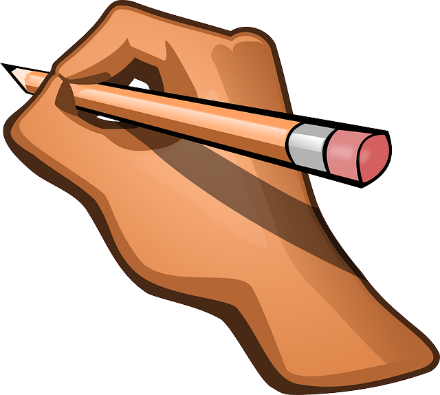 Graphic symbols may be used to represent your musical intentions within your arrangement. Create some here if you intend to use them within your arrangement:SymbolWhat it meansExample: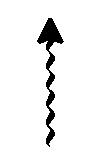 Upper inflection of the voicei.e. starting a word with a low voice and immediately raising the voice to a higher sound